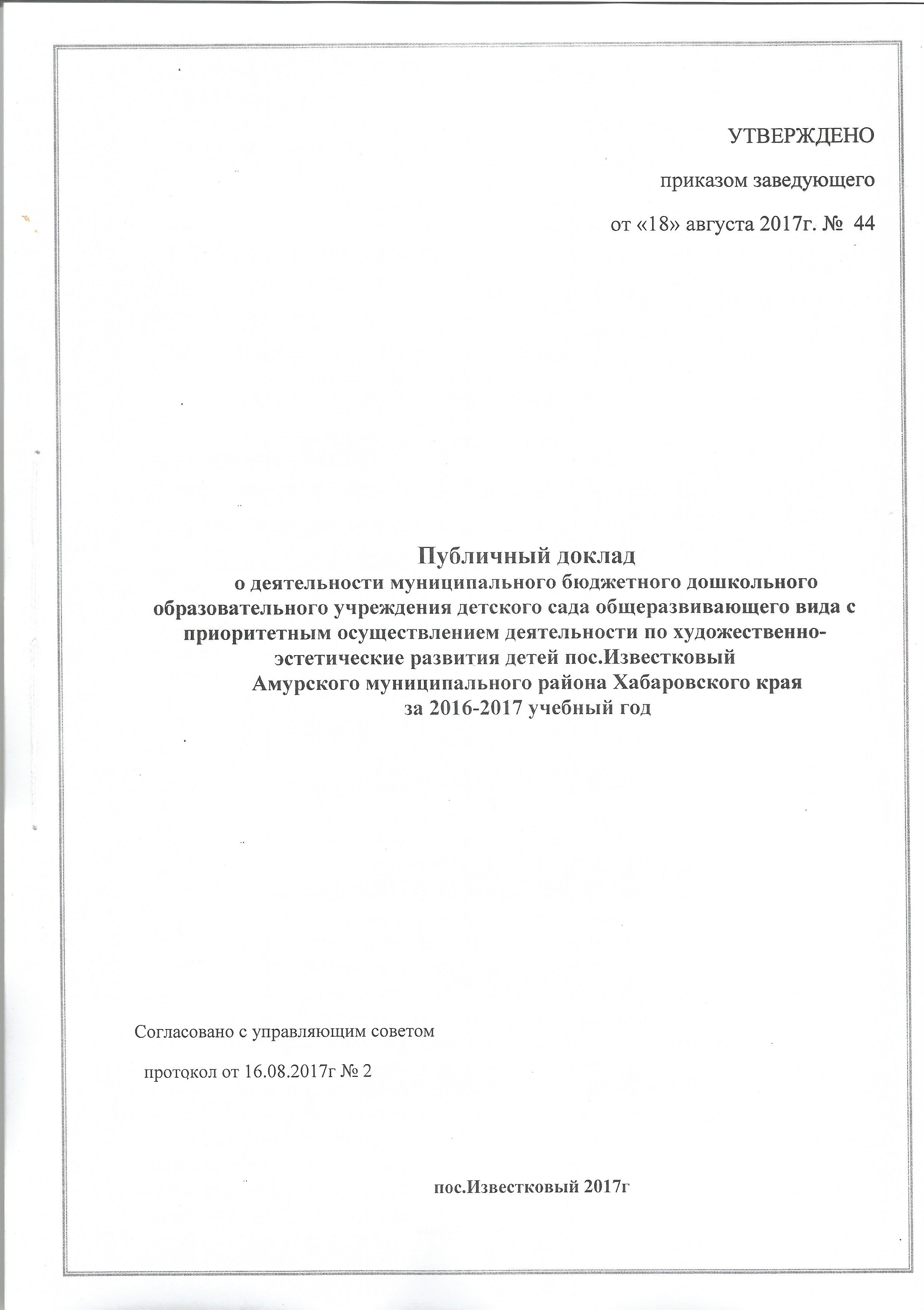 Общие сведения об образовательном учрежденииНаименование МБДОУ: Муниципальное бюджетное дошкольное образовательное учреждение детский сад общеразвивающего вида с приоритетным осуществлением деятельности по художественно-эстетическому развитию детей пос. Известковый Амурского муниципального района Хабаровского края Организационно - правовая форма – бюджетное учреждение;тип – дошкольное образовательное учреждение;вид – детский сад общеразвивающего вида.Юридический адрес:682652, Хабаровский край, Амурский район, пос. Известковый  ул. Центральная , д 8. Фактический адрес: 682652, Хабаровский край, Амурский район, пос. Известковый  ул. Центральная , д 8.  Телефон: 4(42142) 48-382Адрес сайта в Интернете:http: www.mbdouizv.ucoz.ru Адрес электронной почты: izvds@mail.ruЛицензия на право ведения образовательной деятельности:  регистрационный № 2240 от 01.03.2016  (серия 27ЛО1 № 0001339) по основной общеобразовательной программе дошкольного образования с приоритетным осуществлением художественно-эстетического развития (далее – ООП ДО). Срок действия лицензии – бессрочно. ДОУ осуществляет свою деятельность в соответствии с муниципальным заданием, путем выполнения соответствующих работ, оказания услуг в сфере дошкольного образования.Проектная мощность ДОУ 110 мест. В соответствии с муниципальным заданием - количество воспитанников 64. В течение прошедшего учебного года 9 воспитанников из подготовительных групп детей 6-7 летнего возраста были выпущены для обучения в МОУ СОШ пос.Известковый и столько же было набрано новеньких. Таким образом, списочный состав воспитанников на 01.09.17 г. составит 64 человек.Прием детей в ДОУ осуществлялся в соответствии с нормативными документами:Приказ Министерства образования и науки Российской Федерации от 8 апреля 2014 г. №293 «Об утверждении порядка приема на обучение по образовательным программам дошкольного образования», Приказ Министерства образования и науки Российской Федерации от 30.08.2013г № 1014 «Об утверждении порядка организации и осуществления образовательной деятельности по основным общеобразовательным программам дошкольного образования»Приказ Министерства образования и науки Российской Федерации от 28.12.2015 №1527 «Об утверждении порядка и условий осуществления перевода, обучающихся из одной организации, осуществляющих образовательную деятельность по образовательным программам дошкольного образования, в другие организации, осуществляющие образовательную деятельность по образовательным программам соответствующих уровня и направленности».Постановление Главы амурского муниципального района Хабаровского края от 29.03.2017 от 352 «Об утверждении положения об организации учета детей, подлежащих обучению по образовательным программам дошкольного образования, форм получения дошкольного образования и приема их на обучение в образовательные учреждения на территории Амурского муниципального района»Устава ДОУ,на основании заявлений родителей (законных представителей) воспитанников.Общая характеристика учрежденияМБДОУ пос. Известковый сегодня – это современный сельский детский сад, имеющий 3 разновозрастные группы с общей численностью до 70 воспитанников, укомплектованных по возрастному принципу, в отдельно стоящем двухэтажном здании, расположенном в центре пос.Известковый. Территория детского сада озеленена насаждениями по всему периметру, имеются различные виды кустарников, газоны, цветники. Игровые и спортивные площадки оборудованы современными малыми архитектурными формами, в соответствии с СанПиН.Продолжительность рабочей недели: 5 дней в неделю, режим работы 10 часов.Режим дня в МБДОУ пос. Известковый  предусматривает:четкую ориентацию на возрастные, физические и психологические возможности детей;рациональную продолжительность и разумное чередование различных видов деятельности в течение дня;наличие целесообразного соотношения организованной взрослыми и самостоятельной детской деятельности, двигательной и интеллектуальной активности детей, соблюдение объема образовательной и двигательной нагрузки.Прогулка является обязательным компонентом режима дня.  Прогулку организуют два раза в день: в первую половину – до обеда и во вторую половину дня перед уходом детей домой, с учетом погодных условий. Во время прогулки с детьми проводятся игры и физические упражнения, наблюдения и самостоятельная игровая деятельность.Самостоятельная деятельность детей 3 – 7 лет (игры, подготовка к занятиям, личная гигиена и др.) занимает в режиме дня не менее 3 – 4 часов.Непосредственно образовательная деятельность детей определяется в соответствии с санитарно-гигиеническими требованиями.Продолжительность непрерывной непосредственно образовательной деятельности для детей 3-го года жизни – не более 10 минут, 4-го года жизни – не более 15 минут, для детей 5-го года жизни – не более 20 минут, для детей 6-го года жизни – не более 25 минут, а для детей 7-го года жизни – не более 30-35 минут. В середине времени, отведенного на непрерывную образовательную деятельность, проводится физкультминутка. Перерывы между периодами непрерывной образовательной деятельности –10 минут.Уровень успешного достижения конечных результатов обеспечивается:  Системой в работе медицинского обслуживания, питания, физкультурно-оздоровительной работы; Системой воспитания и обучения с учётом индивидуальных способностей ребёнка с учётом потребностей и спросом.Системой нравственного воспитания и социального развития ребёнка.Системой работы с детьми по подготовке к школе.Системой методической работы с кадрами.Системой взаимодействия с семьёй и другими институтами общества.  Управляющая система:- заведующий Дробот Екатерина Юрьевна (административное управление), раб.тел. 48-382.- старший воспитатель Осмоловская Екатерина Николаевна-  главный бухгалтер Павлова Оксана Анатольевна, - завхоз Ворсина Надежда Геннадьевна (оперативное управление). Непосредственное управление осуществляет заведующий МБДОУ. В ДОУ функционирует с 2015 года – Управляющий совет.Также органами самоуправления являются: Педагогический совет и Общее собрание работников.Педагогический совет – орган самоуправления педагогических и руководящих работников, созданный в целях развития и совершенствования образовательного процесса в МБДОУ.Общее собрание работников – это законодательный орган самоуправления работников, представленный членами трудового коллектива.План развития ДОУ включает мероприятия по пересмотру новых подходов к ресурсному потенциалу в соответствии с ФГОС ДО (обогащению предметно-пространственной развивающей среды, финансово-экономического и кадрового потенциала и др.). Учреждение намечает вести работу по приоритетному направлению: познавательно-интеллектуальное развитие детей. Это означает предоставление образовательных услуг выше образовательных стандартов по линиям развития: познавательно-речевому и социально-коммуникативному, художественно-эстетическому развитию.Подводя итог проделанной работы за 2016/ 2017 учебный год можно сделать вывод, что годовые задачи,  поставленные перед коллективом, в основном выполнены. Годовые задачи на 2015-2016 учебный год:Продолжить работу по приобщению воспитанников к истокам народной культуры и наследию, через использование музейной педагогики, игровых технологий, театрализованной и досуговой деятельности.Совершенствовать работу по реализации эффективных форм физического воспитания, оздоровления дошкольников и пропаганды здорового образа жизни;Способствовать речевому развитию воспитанников через театрально-игровую деятельность;Продолжить работу по проектированию образовательного пространства ДОУ в условиях реализации ФГОС ДО.	Основные направления:1.Социально-коммуникативное развитие.2.Физкультурно-оздоровительная работа.3.Художествено-эстетическое развитие.Особенности образовательного процессаКачество образовательных услуг, оказываемых в ДОУ, находится на достаточно высоком уровне, о чем свидетельствуют как отзывы педагогов, родителей воспитанников, так и родителей, чьи дети только готовятся к поступлению в детский сад.Дошкольное образовательное учреждение реализует отечественную педагогическую систему, ведет образовательную политику в соответствии с законодательными и нормативными актами: Федеральным законом РФ «Об образовании в Российской Федерации»,  Федеральным государственным образовательным стандартом дошкольного образования, Приказом Минобрнауки РФ от 30.08.2013 №1014 «Порядок организации и осуществления образовательной деятельности по основным общеобразовательным программам – образовательным программам дошкольного образования», Санитарно-эпидемиологическим требованиям к устройству, содержании и организации режима работы в дошкольных организациях» (СанПиН 2.4.1.3049-13», Устава ДОУ.  Образовательный процесс регламентируется образовательной программой дошкольного учреждения, разработанной педагогами детского сада и утвержденной на педсовете №1 от 30.08.2016 года. Образовательная деятельность в общеразвивающих группах детского сада строится в соответствии с требованиями образовательной программы, разработанной на основе требований ФГОС ДО и содержания программы «Радуга». Выбор данной программы обусловлен уровнем профессиональной подготовленности педагогических кадров (80% педагогов учреждения прошли курсовую подготовку по программам нового поколения, 100% педагогов прошли повышение квалификации по введению ФГОС ДО), состоянием предметно-развивающей среды и образовательного процесса в ДОУ (преобладают подходы к организации развивающей среды в соответствии с реализуемой программой, к концепции построения образовательной и развивающей работы с дошкольниками).Содержание образования  в ДОУ дифференцируется по следующим образовательным областям: физкультурно-оздоровительное, познавательное, речевое, социально-коммуникативное, художественно-эстетическое развитие и реализуется в различных формах  организации педагогического процесса.В  МБДОУ пос.Известковый используются современные формы организации образовательного процесса: фронтальная, индивидуально-подгрупповая, интегрированная и комплексная деятельность, опытно-исследовательская и проектная деятельность детей, кружки по интересам. Согласно требованиям введения ФГОС, образовательная деятельность планируется и ведется по следующим формам:- непосредственно образовательная деятельность осуществляется в виде организованной совместной деятельности по образовательным областям по программе «Радуга» и блока парциальных программ и технологий;- образовательная деятельность воспитателя с детьми в режимных моментах;- самостоятельная  деятельность детей;- взаимодействие с семьей.Сетка непосредственно образовательной деятельности составлена с учетом психофизиологических возможностей детей. При составлении сетки соблюдены нормы учебной нагрузки согласно требованиям СанПиН. В режиме дня обеспечивается баланс между видами образовательной деятельности и свободным временем ребенка.В ДОУ реализуются следующие современные парциальные программы: В.Г.Алямовская «Как воспитать здорового ребенка»;Л.Е.Журова «Обучение грамоте в детском саду»,Н.Н.Авдеева, О.Л. Князева, Р.Б.Стеркина  «Безопасность»,И.А.Лыкова «Цветные ладошки»О.Л.Князевой и М.Д.Маханёвой “Приобщение детей к истокам русской народной культуры»,Педагогическая технология «Кроха» по воспитанию детей раннего возраста.Охрана и укрепление здоровья детейБлагополучие любого общества во многом зависит от состояния здоровья подрастающего поколения.  Педагоги детского сада ежегодно при построении образовательного процесса берут в расчет уровень физического и психического здоровья детей и строят образовательную деятельность с учетом этого фактора. Разработанная программа направленна на воспитание основ культуры здоровья, формирование представления ребенка о здоровом образе жизни, правилах гигиены, охране здоровья. Следуя принципам данной программы, педагогический коллектив ДОУ ставит целью физкультурно-оздоровительной работы: охрану жизни и укрепление здоровья ребенка, снижение заболеваемости. На сегодняшний день педагогическим коллективом создана система физкультурно-оздоровительной работы с учетом состояния здоровья детей: создана здоровьесберегающая среда в ДОУ и пополняется необходимым оборудованием в спортзале, физкультурных уголках и групповых комнатах;•     ведется профилактика   нарушений опорно-двигательного аппарата - нарушений свода стопы и формирования правильной осанки. Воспитателями проводятся физкультурные занятия, лечебно-профилактическая утренняя гимнастика и гимнастика после сна с элементами массажа и самомассажа с детьми дошкольных групп;разработан и эффективно реализуется режим двигательной активности детей в специально организованных видах деятельности для детей дошкольного возраста в соответствии с требованиями;организована просветительская и методическая работа с
педагогами, родителями. Проведены в учебном году родительские собрания с освещением вопросов физического развития детей, их оздоровления. Воспитателями регулярно освещаются на информационных стендах для родителей вопросы здоровья, закаливания организма, организация рациональной двигательной активности;внедрены    формы оздоровительной работы: ежедневное включение упражнений на профилактику нарушений опорно-двигательного аппарата и плоскостопия в комплексы утренних гимнастик, физкультурных занятий; воспитателями регулярно во время занятий проводятся мероприятия по здоровьесбережению: физкультурные минутки для профилактики утомления, динамические часы между занятиями и в режимные моменты, в системе используются профилактические упражнения на утренних гимнастиках на профилактику нарушений осанки, зрения, нарушения плоскостопия по итогам осенней диагностики;воспитатели формируют у дошкольников навыки ухода за телом, регулярно проводя беседы, дидактические игры и занятия, проекты на валеологические темы в соответствии с перспективными планами, в том числе и по ОБЖ.Посещаемость детьми детского сада составляет в среднем -   65%, что недостаточно для нормального функционирования. За 2016-2017 г. основной причиной недостаточной посещаемости являются социальные причины: рост количества пропусков детского сада по домашним причинам, а в холодный  период – плохое отопление здания, что вызывает рост заболеваемости детей и низкий уровень посещаемости. В настоящее время проводится работа с родителями по повышению посещаемости детьми детского сада: через пропаганду образовательных услуг в ДОУ, консультации и беседы, убеждение многих родителей в необходимости систематического посещения детьми детского сада для их физического и психического развития.Анализ эффективности здоровьесберегающей деятельности показал:- в дошкольном образовательном учреждении действует разработанная комплексная программа по приобщению к здоровому образу жизни всех субъектов образовательного процесса «Здоровье. 	Формирование грамотности в вопросах здоровья осуществляется в трех взаимосвязанных блоках: работа с детьми, родителями и сотрудниками ДОУ.Формы   работы   с  детьми:Непосредственно образовательная деятельность по физической культуре и игры с валеологической направленностью (в группах дошкольного возраста), утренняя гимнастика и гимнастика после сна, прогулки и экскурсии, тематические досуги и развлечения, театрализованная деятельность, художественно-эстетическая деятельность, педагогическое проектирование, динамические часы, физминутки, Работа с родителями:Работа оформление тематических стендов, открытые занятия с оздоровительной направленностью, Дни здоровья, индивидуальное консультирование по текущим проблемным вопросам, общие и групповые родительские собрания, участие родителей в образовательной деятельности (проектная деятельность, подготовка и проведение совместных праздников и развлечений), помощь в организации среды в группах.Дополнительные образовательные услугиСистема оказания дополнительных образовательных услуг в ДОУ находится на хорошем уровне. В 2016-2017 уч.году функционировало 4 кружка: Охват детей дополнительными образовательными услугами за отчетный период Анализ степени удовлетворенности качеством образовательного процесса взрослых субъектов образовательного процесса показывает, что:- большинство родителей положительно оценивают качество предоставляемых образовательных услуг (85%) и просветительских услуг (87%); однако о высоком качестве физкультурно-оздоровительных услуг высказались только 73% опрошенных. Преемственность дошкольного и начального общего образования, взаимодействие с учреждениями общего образованияКачество образования педагогов и повышения квалификации напрямую связано с качеством подготовки выпускников ДОУ к обучению в школе. Анализ результатов обследования психологической готовности детей показывает, что из 9 выпускников в 2016-2017 году: Итоговая таблица результатов психологической готовностиИсследование личностной готовностиЗаболеваемость по ДОУ на 01.01.2017 составила  10,6 на 1 ребенкаПо вопросам преемственности в работе ДОУ держит тесную связь с МБОУ СОШ пос.Известковый учитывая и своевременно исправляя их пожелания в работе. Тесное сотрудничество с учителями начальной школы в рамках преемственности все эти формы сотрудничества дают положительные результаты.От того, как подготовлен ребенок к обучению в школе, зависят его дальнейшие успехи. Выпускники детского сада в основной массе хорошо подготовлены к школе, о чем свидетельствуют показатели готовности к школе и итоги адаптации выпускников к обучению в школе в 2016 г.Анализируя адаптацию выпускников к школьным условиям вместе с учителями начальной школой, приходим к выводу, что уровень подготовки в ДОУ соответствует успеваемости детей в 1 классе.  Результаты были бы лучше если бы на протяжении дошкольного периода родители считали обязательной подготовку ребенка в детском саду, и систематически посещали ДОУ, не игнорировали рекомендации воспитателей и специалистов ДОУ по своевременному обследованию и лечению ребенка с выявленными отклонениями в развитии, и считали нужным принимать к сведению пожелания по коррекции нарушений развития ребенка. Традиционными стали экскурсии детей подготовительных групп в школу на праздничную линейку 1 сентября с поздравлениями первоклассников, знакомством со зданием, физкультурным залом, библиотекой. Положительной тенденцией совместной работы являлись общие задачи школы и ДОУ по развитию коммуникативных качеств личности, физическому, интеллектуальному и эмоциональному развитию детей, укреплению их здоровья, по последующей адаптации детей к школе.Мониторинг развития детей дошкольного возраста:1.1. Выполнение образовательной программы:1.2. Усвоение образовательной программы:3-4 года4-5 лет5-6 лет6-7 летВзаимодействие с социумомДетский сад на договорной основе взаимодействует с учреждениями здравоохранения, образования, культуры. Существующая система взаимодействия с другими учреждениями образования требует совершенствования. Несмотря на то, что у детского сада заключены договора о сотрудничестве работа ведется в системе, но мероприятия разрозненные, не всегда согласуются с программными задачами, решаемыми в ДОУ, не обеспечивающие достижение высоких образовательных результатов совместными усилиями.Перспективы развития:Расширение возможностей социального партнерства учреждения (возможность участвовать в конкурсах социальных и культурных проектов разного уровня, с целью привлечения дополнительных средств на совершенствование образовательной среды ДОУ). Включение дошкольных образовательных учреждений в реализацию проектов и программ в области образования (в федеральном, региональном и муниципальном уровне).Основные формы работы с родителямиОрганизация взаимодействия педагогов ДОУ с семьями воспитанников основана на тесном сотрудничестве. Приводя ребенка в детский сад, родители приобретают возможность повысить свою компетентность: специалисты всегда посоветуют, как организовать досуг ребенка, как развивать речь, мышление, воображение детей и др. Развивающая среда в детском учреждении - это система условий, обеспечивающая всю полноту развития детской деятельности и личности ребенка. Такая среда должна позволять ребенку активно действовать в ней и творчески ее видоизменять. Немаловажную роль в этом оказывают родители, способствующие обновлению развивающей среды в учреждении, помогающие поддерживать в нормальном состоянии группы. Силами родителей учреждение ежегодно проводит косметический ремонт в группах, обновляет игровое оборудование на участках детского сада, в группах пополняется перечень игрушек, игр и пособий для образовательной деятельности.Анализ мониторинга родителей показывает, что количество неблагополучных семей с каждым годом увеличиваетсяСреди проблем современных семей можно выделить:- безответственный подход к планированию семьи, рождение нежелательных детей;- большая забота родителей о заработке, обеспечивающем физическое выживание, чем о воспитании детей;- снижение количества времени, уделяемого родителями общению с ребенком;- изменения в структуре семьи (отец перестает быть главой семьи; дети живут с одним родителем, не имеют братьев и сестер; бабушки и дедушки живут отдельно или дистанцируются от внуков; молодые родители не всегда перенимают опыт воспитания детей от старшего поколения). Ошибаясь в деле воспитания, взрослые наносят урон своим детям, а ошибки, совершаемые родителями, не всегда поправимы. Учитывая это, большинство родителей сегодня прибегают к помощи воспитателей дошкольного учреждения.Основными формами работы ДОУ с родителями являются: работа специалистов  оформление тематических стендов, показ открытых занятий, Дни здоровья, индивидуальное консультирование по текущим проблемным вопросам,  проведение общих и родительских собраний, размещение информации педагогами на сайте ДОУ. Наиболее активной формой является совместное проведение праздников и развлечений («Осенины», «Новый год», «День защитника Отечества», «Праздник мам», «День матери», «День Победы», «Выпускной бал»).Хорошей формой работы стало проведение встреч для родителей детей, вновь поступающих в ДОУ, проводимой воспитателями, которые набирают группу.  В программе проводились предусмотренные формы работы с семьей в доадаптационный и адаптационный период в виде совместных занятий, консультаций, игр и бесед, анкетирование и опрос, тренинги и др. Педагоги учреждения уделяют большое внимание работе с родителями, стараясь формировать доверительные отношения и привлекать родителей к созданию единого образовательного пространства для развития ребенка. В основе системы взаимодействия семьи и детского сада лежит закон «Об образовании в Российской Федерации» о том, что родители являются первыми педагогами ребенка, а другие социальные институты (в т. ч. ДОУ) призваны поддержать и дополнить их воспитательную деятельность.Детский сад систематически проводит общие родительские собрания, презентации детского сада для будущих родителей с целью педагогического просвещения родителей в целях успешной социализации личности дошкольника в условиях ДОУ и семьи, осуществляет работу по интеграции общественного и семейного воспитания дошкольников. Семьи воспитанников принимали активное участие в организации творческих тематические выставок, которые регулярно проводились в ДОУ. Особо стоит отметить выставку сотворчества родителей и детей по теме: «Чудеса из огорода», «Мастерская Деда Мороза», где родители имели возможность продемонстрировать свои творческие умения и талант, проведенная тематическая неделя «Хочу все знать!».Также огромную помощь  оказали  родители  в обустройстве детских площадок к летне-оздоровительной компании и ремонте групп.Взаимодействие с семьями воспитанников   регулируется следующими документами:Устав ДОУ;договор между ДОУ и родителями;положение о порядке приема и отчисления воспитанников.Изучение семей является основой для проектирования системы взаимодействия детского сада с родителями. Банк данных регулярно обновляется и пополняется новыми сведениями. Более подробно анализ семей воспитанников представлен в таблице. Анализ социального статуса семей воспитанников             Анализ социального статуса семей воспитанников показывает, что в основном:воспитанники живут в не полных, не только однодетных, но и многодетных  семьях; большинство родителей имеет среднее образование;материальное положение семей - удовлетворительноевозрастная категория родителей - от 20 до 45 лет.Такие данные свидетельствуют о низком социально-экономическом и образовательном уровне семей воспитанников.В ДОУ действует сайт учреждения, на котором размещена информация образовательного, оздоровительного и материально-технического обеспечения детского сада, успехи и достижения педагогов и воспитанников. Однако, приходится констатировать факт, что связь дошкольного учреждения со средствами массовой информации находится еще на недостаточном уровне. Из бесед с родителями, детей, поступающих в ДОУ, выявлено, что информацию о детском саде они получили в основном от родственников и знакомых. Очень хотелось бы увидеть в наших родителях друзей и соратников, активных участников жизни детского сада, а значит и жизни своего ребёнка, постоянное обновление сайта ДОУ надеемся будет свидетельствовать об открытости системы образования в ДОУ для родителей, педагогов и коллег.             Условия осуществления образовательного процессаРазвивающая среда в детском учреждении - это система условий, обеспечивающая всю полноту развития детской деятельности и личности ребенка. Она включает ряд базовых компонентов, необходимых для полноценного физического, эстетического, познавательного и социального развития детей. В детском саду к ним относятся природные объекты, физкультурно-игровые и оздоровительные сооружения, предметно-игровая среда, музыкально-театральная среда, предметно-развивающая среда занятий и др. Такая среда должна позволять ребенку активно действовать в ней и творчески ее видоизменять. Безопасность воспитанниковЗдание детского сада оборудовано автоматической пожарной сигнализацией, системой оповещения о пожаре и ЧС, обеспечено первичными средствами пожаротушения. В детском саду организовано дежурство в течение года по графику (с 17-30 до 07-00), в обязанности которых входит осмотр здания и территории д/с. Охрана территории и здания объекта осуществляется сторожами, несущими дежурство в ночное время. В дневное время здание закрыто и открывается по звонку.         Для обеспечения безопасной жизнедеятельности в ДОУ осуществляются следующие мероприятия: проводятся регулярные инструктажи пожарной безопасности, электробезопасности и охране труда (2 раза в год, в случае получения травмы сотрудников ДОУ или из других организаций – внеочередной);Перед началом учебного года все помещения со специальным и травмоопасным оборудованием проходят проверку с составлением акта.Пространственная среда помещений детского сада пополняется в соответствии с требованиями программ, реализуемых в ДОУ. Для развития детей в детском саду организована богатая образовательная среда:- эстетически оформленный совмещенный  музыкальный зал и спортивный зал,- мини-музей  «Изба»;Музыкальные занятия ведет музыкальный руководитель Солдаткина Л.Е. Музыкальная деятельность проводится, начиная с раннего возраста. На этих занятиях у детей развиваются музыкальный слух, ритм, движение, творческие способности.В групповых помещениях оборудованы уголки для организации разнообразной детской деятельности (как самостоятельной, так и совместной с воспитателем) в соответствии с современными требованиями к организации предметно-развивающей среды по ФГОС ДО. Немаловажную роль в этом оказывают родители как активные участники образовательного процесса, способствующие обновлению развивающей среды в учреждении, помогающие поддерживать в нормальном состоянии помещения. 	На территории детского сада имеется уголок леса, цветники и  спортивно-игровая площадка. Педагоги группы постоянно пополняют развивающую среду игрушками, играми и пособиями. Наряду с этим существует ряд проблем: * Перечень  и количество оборудования не в полной мере соответствуют требованиям СанПиН 2.4.1. и положениям образовательной программы, реализуемой в ДОУ, вследствие чего требуется пополнение среды ДОУ современным развивающим оборудованием,  совершенствование материально-технического оснащения. Оснащенность игрового и программно-методического оборудования в соответствии с ФГОС ДО в 2016-2017 году составляет около 65%. Связано это с недостаточным финансирования на программно-методического обеспечение образовательного процесса в ДОУ, на пополнение игрового пространства групп современными модулями, тренажерами, игрушками и дидактическими пособиями. * В ДОУ имеются компьютеры в кабинетах специалистов, имеется  1 мультимедийный проектор для презентаций. Имеющееся оборудование (принтеры) устарело, часты сбои в работе, неполадки, что вносит нарушение ритма работы.* Одной из проблем является недостаточное владение современными информационно-коммуникационными технологиями педагогами (2 педагога испытывают трудности при работе с компьютером), что в свою очередь влечет за собой недостаточное развитие детей, использование несовременные методов и приемов. Следовательно, в следующем году методической службой ДОУ будет уделяться пристальное внимание осведомленности педагогов в знании и использовании ИКТ-технологий, уровню их овладения ими, используемым методам и приемам при организации образовательной деятельности. Мы считаем, что педагоги в век современных технологий должны знать и уметь находить любую информацию, использовать современные средства для развивающего обучения. Это соответствует требованиям ФГОС ДО, а также принимаемому профессиональному стандарту педагога.Администрация ДОУ строго следит за оснащением учебно-образовательного процесса на соответствие требованиям СанПиН, правил охраны жизни и здоровья, безопасности жизнедеятельности ребенка не только в здании детского сада, но и на прилегающей к ДОУ территории. Качество образовательных услуг, оказываемых в ДОУ, находится на достаточно высоком уровне, о чем свидетельствуют как отзывы педагогов, родителей воспитанников, так и родителей, чьи дети только готовятся к поступлению в детский сад.Обеспеченность учебными материалами, наглядными пособиями, игрушками и игровым материалом соответствует требованиям реализуемой программы, но, все же, недостаточно по требованиям к рекомендованному Министерством образования и науки перечню игрового оборудования (65%).Образовательная деятельность в общеразвивающих группах детского сада строится в соответствии с образовательной программой, разработанной на основе требований к структуре по ФГОС ДО и содержания программы «Радуга». Выбор данной программы обусловлен уровнем профессиональной подготовленности педагогических кадров (все педагоги учреждения прошли курсовую подготовку по программам нового поколения), состоянием предметно-развивающей среды и образовательного процесса в ДОУ (преобладают подходы к организации развивающей среды в соответствии с реализуемой программой, к концепции построения воспитательной и развивающей работы с дошкольниками).Содержание образования в ДОУ дифференцируется по следующим направлениям развития: физкультурно-оздоровительное, коррекционное, познавательно-речевое, социально-личностное, художественно-эстетическое развитие и реализуется в различных формах организации педагогического процесса.Наилучшие результаты приносит деятельность коллектива учреждения по направлениям: художественно-эстетическое развитие детей в музыкально-театрализованной и изобразительной деятельности, познавательное и речевое развитие дошкольников, физическое развитие и здоровье, экологическое воспитание дошкольников.  Вместе с тем, на протяжении ряда лет воспитанники детского сада показывают довольно низкие показатель по направлениям: формирование активной речи у детей раннего возраста, высокие показатели заболеваемости детей. Доминирующей формой взаимодействия детей и взрослых в детском саду является игра. Педагоги обогащают игровой опыт детей, предотвращают и разрешают конфликты, неизбежно возникающие в процессе игры.  Воспитатели и специалисты эффективно используют дидактические и развивающие игры, игровые приемы и современные технологии воспитания и развития детей. В целях сохранения здоровья широко применяют спортивные, подвижные и оздоровительные игры.Разнообразие видов деятельности (физкультурно-спортивное, художественно-эстетическое и социально-личностное) способствует формированию всесторонне развитой личности.  Усилия педагогического коллектива направлены на накопление у воспитанников опыта позитивных чувств, поступков и взаимоотношений. Воспитатели знакомят детей с их правами и обязанностями, побуждают проявлять активный познавательный интерес к миру.В учреждении проводятся праздники и развлечения совместно с родителями. Это:Осенние праздники: Проводы Осени, Праздник Урожая, День матери.Зимние праздники: Новый  год, Масленица, 23 февраля;Весенние праздники: открывает Женский день 8 марта,  День Юмора (1 апреля), День птиц, День Земли, 9 мая, выпуск детей в школу.Летние праздники: День защиты детей; День семьи; Пушкинский день России, Праздник Ивана Купала и др.Совершенствование работы по самообразованию педагогов показало их желание быть в курсе всех новшеств в дошкольной педагогике и психологии, ориентироваться в обилии новых программ воспитания и обучения дошкольников и умении использовать новые педагогические технологии в работе, добиваясь высоких результатов. Постоянное обновление и пополнение библиотеки в методическом кабинете разной литературой помогает этому. Основным положительным моментом является появление мотивации на повышение своего образования через различные формы Детский сад на договорной основе взаимодействует с учреждениями здравоохранения, образования, культуры. Последнее время все острее ставится проблема обновления содержания дошкольного образования в детском саду, проблема введения в практику работы новых форм дошкольного образования. Соответственно возникает проблема с финансово-экономической и нормативно-правовой обеспеченностью данного вопроса по пополнению программно-методического и наглядно-демонстрационного материала по новой образовательной программе и технологиям.* ежегодно в услугах логопеда нуждаются 30%  воспитанников нашего учреждения, что свидетельствует о росте количества детей с речевыми нарушениями, низком качестве работы по профилактике речевых нарушений, о недостаточной осведомленности родителей о важности речевого развития детей, и нехватки специалиста логопеда в штатном расписании учреждения.* Дополнительные образовательные услуги доступны пока только тем воспитанникам дошкольного учреждения, чьи родители в состоянии их оплатить, хотя мониторинг показал, что степень потребности, с детьми 1-7 лет в дошкольных образовательных услугах достаточно высока. Особенно востребованы услуги:-  по подготовке детей раннего возраста 1-2 лет и их родителей к успешной адаптации к условиям ДОУ,-    по предшкольной подготовке,-   по коррекции нарушений речевого развития учителем-логопедом;- по коррекции нарушений психического развития педагогом-психологом (психологическая готовность к обучению в школе и коррекция нарушений психических процессов).       Год прошел неплохо, с поставленными задачами справились. В этом учебном году коллектив продолжил работать по приобщению воспитанников к истокам народной культуры, через использование музейной педагогики, игровых технологий, театрализованной и досуговой деятельности. В группах появились мини-музеи игрушек, народных промыслов, горница пополнилась новыми экспонатами. В марте провели кустовое методическое объединение, педагоги были отмечены сертификатами участников от ИМЦ г. Амурска. В следующем году планируем продолжить работу по этому направлению. В апреле месяце детский сад участвовал в муниципальном конкурсе исследовательских проектов «Первые шаги в науку», где был награжден дипломом от управления образования.  Макарова А.Ю. участвовала в районной олимпиаде среди педагогов  по вопросам реализации ФГОС ДО,награждена дипломом 3 степени. Также участвовала в фестивале педагогического мастерства и творчества работников дошкольного образования Амурского муниципального района «Формула успеха – 2017», где получила диплом в номинации «Калейдоскоп профессиональных находок». Дети средней группы участвовали во Всероссийском конкурсе «Маленькая Звездочка»  и были награждены дипломами победителя, педагоги Капустина Н.Н. и Макарова А.Ю.были также награждены дипломами , наш детский сад награжден дипломом за участие и победу во Всероссийском конкурсе «Звездочка в ладошке».Перспективы развития: пополнение материально-технической базы учреждения современным игровым и методическим оборудованием позволит педагогам планировать и проводить образовательную деятельность с использованием современных развивающих технологий на качественном, более высоком уровне, что позволит значительно повысить познавательный интерес и развитие мышления и интеллекта детей;оснащение кабинета педагога-психолога современным оборудованием, пособиями и играми позволит повысить качество работы по развитию психических процессов, сопровождения детей с отклонениями в развитии; высокий уровень образовательных услуг, признание эффективности образовательной, коррекционной и здоровьесберегающей деятельности учреждения родителями воспитанников, органами власти и социумом, расширение спектра дополнительных образовательных услуг на платной основе позволит детскому саду быть конкурентоспособными на рынке образовательных услуг.Медицинское обслуживаниеМедицинское обслуживание детей ДОУ проводится на основании заключенного договора с МУЗ ЭРБ г Амурск. Для здоровьесбережения воспитанников в ДОУ выстроена целостная система по внедрению в воспитательно-образовательный процесс здоровьесберегающих технологий (дыхательная гимнастика; гимнастики для глаз; артикуляционная гимнастика; корригирующая гимнастика для формирования правильной осанки и плоскостопия):   организован ежегодный медицинский профосмотр детей врачами-специалистами (окулист, отоларинголог, невролог, психиатр, хирург); особое внимание в воспитании здорового ребенка уделяется развитию двигательной активности; отработана система контроля физического развития и психического здоровья детей;Положительными результатами работы детского сада по сохранению и укреплению здоровья детей можно считать:снижение числа групп на карантине по гриппу и ОРВИ, Медицинский персонал амбулатории работает в тесном контакте с педагогическим коллективом. Медицинская сестра ведет работу по вакцинации детей, контролирует своевременное проведение просмотров сотрудников и воспитанников, ведет большую просветительскую работу с сотрудниками ДОУ и родителями по пропаганде здорового образа жизни, по профилактике заболеваний детей.  Благодаря систематической работе медицинского персонала, педагогов  в детском саду намечается тенденция к снижению числа некоторых видов заболеваний.   Группы здоровья детей ДОУИндивидуальные особенности контингента детей, воспитывающихся в образовательном учрежденииГруппы здоровья воспитанников:Основные функциональные отклонения  в здоровье воспитанников:Выводы:Рост числа детей раннего возраста с детей имеет хроническими заболеваниями со второй группой здоровья.Растет показатель острой вирусной заболеваемости воспитанников особенно в месяцы массовых заболеваний населения.Питание детей в детском садуВ детском саду, где ребенок находится большую часть дня, правильная организация питания имеет большое значение. Правильная организация питания детей предусматривает необходимость соблюдения следующих основных принципов:составление полноценных рационов питания;использование   разнообразного     ассортимента   продуктов,  гарантирующих   достаточное     содержание   необходимых минеральных веществ и витаминов;строгое соблюдение  режима питания, отвечающего физиологическим особенностям детей различных возрастных групп; правильное сочетание его с режимом дня каждого ребенка и режимом работы учреждения;соблюдение  правил  эстетики   питания,   воспитание обходимых гигиенических  навыков  в зависимости от  возраста и уровня развития детей;учет климатических особенностей, времени года, изменение в связи с этим режима питания;   индивидуальный подход к каждому ребенку, учёт состояния его здоровья, особенностей развития,  адаптации, наличия  хронических заболеваний;строгое соблюдение технологических требований при  приготовлении пищи, обеспечение правильной кулинарной  обработки пищевых продуктов;ежедневный контроль за работой пищеблока, соблюдения норм питания на каждого ребенка, правильной организацией питания детей в группах;учет эффективности питания детей.Рациональному питанию в детском саду придается большое значение. Исходя из имеющегося набора продуктов, повара готовят вкусные и разнообразные блюда, соблюдая технологию тепловой обработки, сберегая витаминный состав овощей и фруктов в соответствии с 10-дневным сбалансированным меню. Для качества работы в ДОУ за правильным питанием детей, составляет сбалансированное меню, отвечающее всем современным требованиям, администрацией ДОУ была приобретена программа «Питание в ДОУ», с помощью которой на компьютере может моделировать меню, подбирать интересные технологические карты блюд, соответствующие всем требованиям.Результаты деятельности ДОУПоложительная динамика достигнута по познавательному развитию в результате работы педагогов по проектной деятельности. Материалы проектов свидетельствуют об  активности детей и увеличении знаний и представлений о мире природы, окружающем мире, о строении своего тела, органов и важности беречь свое здоровье, ухаживать за ним, сохранять и укреплять свое здоровье, а также о росте профессионализма педагогов в ходе работы над проектами и оформления проектов. Основная работа с детьми по познавательному развитию осуществлялась не только на занятиях по экологии и познавательному развитию, но и через наблюдения и труд в уголке природы, на целевых экскурсиях и прогулках, игровую деятельность. На родительских стендах в течение года размещалась информация, показывающая роль проектов в развитии детей и призывающая участвовать в них.  Методический кабинет пополнился хорошими методическими материалами по проектной деятельности, включающими не только иллюстративный материал и пособия, но и качественные разработки конспектов занятий, бесед и совместной деятельности с детьми и родителями.  Результатом ответственного отношения к реализации данного направления являются результаты итоговой диагностики детей по познавательному и экологическому развитию:Художественно-эстетическое развитие детей реализовывалось по программе «Радуга», программе музыкального воспитания детей «Ладушки», использование которой у детей формирует  музыкально-эстетические качества (певческие, танцевально-ритмические навыки, творческие способности в театрализованной деятельности, игре на музыкальных инструментах), программе И.А.Лыковой «Цветные ладошки» - по изобразительному творчеству. Развитие детей решалось через образовательную область «Художественно-эстетическое развитие» (музыка, рисование, лепка, аппликация, ручной труд).Хорошие показатели развития детей дошкольного возраста достигнуты педагогами ДОУ в результате расширения дополнительных образовательных услуг.  педагоги ДОУ являлись постоянными участниками районных методических объединений, семинаров, заседаний базовых инновационных площадок, методических советов для всех категорий педагогических работников.Федеральные государственные образовательные стандарты дошкольного образования и новые санитарно-гигиенические правила предъявляют новые требования к дошкольному образованию. Коллектив ДОУ отработал учебный год по образовательной программе, но в целом мало изменилась предметно-развивающая и образовательная среда в детском саду. Изменились подходы к образовательной деятельности детей, но требует изменения и образовательное пространство. Исходя из этого, мы наметили одной из годовых задач на следующий учебный год повышать профессионализм педагогов, совершенствовать умение моделировать образовательное пространство ДОУ в свете введения ФГОС ДО.Качество образовательных услуг, оказываемых в ДОУ, находится на достаточно высоком уровне, о чем свидетельствуют как отзывы педагогов, родителей воспитанников, так и родителей, чьи дети только готовятся к поступлению в детский сад, однако существует проблема текучести кадров, старения педагогического коллектива и появление педагогов с подготовкой «Начальное образование». Кадровый потенциалДетский сад полностью комплектован кадрами.  Воспитанием, обучением и оздоровлением детей занимаются 4 воспитателя, 1 музыкальный руководитель, старший воспитатель. Педагогический коллектив – квалифицированный, энергичный, поэтому легко и быстро включается в любую творческую деятельность - от оформления интерьера до постановки музыкальных спектаклей, проведения серьезных семинаров. Одним из условий эффективной деятельности детского сада стала сформированная у педагогических работников потребность в непрерывном профессиональном росте. Воспитатели мотивированы к получению высшего образования. Так, в 2014 году 3 педагога поступили по направлению подготовки «Дошкольное образование» заочно в высшие учебное заведение, для получения дошкольного образования в 2014 году 1 педагог окончил курсы профессиональной переподготовки по направлению подготовки «Дошкольное образование» и в течение года закончили обучение, получив дипломы о получении второй специальности. В 2016г музыкальный руководитель прошел профессиональную переподготовку по направлению «Музыкальное воспитание» Педагоги учреждения активно участвуют в районных мероприятиях, проводимых Управлением образования: это районные методические объединения для воспитателей города, семинары, конкурсы, где достойно представляют опыт работы и традиции ДОУ. В 2015г 2 педагога подтвердили соответствие квалификационной категории воспитатель, 3 педагога получили 1 квалификационную категорию.Организация методической службыОдним из важнейших аспектов управления является организация методической работы в детском саду, связанная с развитием профессионализма и повышением квалификации педагогов.Организационно - методическую работу в ДОУ ведет старший воспитатель Осмоловская Екатерина Николаевна. молодой, подающий надежды творческий и энергичный педагог.Главной задачей методической работы с каждым педагогом становится формирование индивидуальной, авторской, высокоэффективной системы деятельности, что в целом скажется на росте качества методической и профессиональной деятельности педагогического коллектива и учреждения.Мероприятия, проводимые в учебном году с педагогическими кадрами по совершенствованию педагогического мастерства, отличались многообразием форм методической работы. Как показал анализ информационного обеспечения, в методкабинете постоянно обновляется перечень книг по вопросам воспитания и обучения детей, включению педагогов в инновационную деятельность, оформляется подписка для педагогов на периодические издания по дошкольному образованию из личных средств педагогов. С целью повышения профессиональной компетентности педагогов для них были организованы открытые просмотры НОД опытными педагогами, взаимопосещения НОД и режимных моментов. Многие педагоги перестали испытывать чувство страха при проведении НОД и открытых мероприятий для коллег. В течение года воспитатели узнали много интересного из опыта педагогов, научились планировать воспитательно-образовательную работу, проводить мониторинговые обследования, составлять методические разработки. На следующий год планируется проведение работы по повышению уровня теоретических знаний по методикам преподавания, использованию современных образовательных и развивающих технологий обучения, внедрения их в образовательный процесс.Реализации задачи  по повышению уровня теоретической подготовленности педагогов  помогали проведенные семинары по темам: «Обновление образовательного процесса в ОУ с учетом ФГОС ДО»,  на котором воспитатели познакомились с применением инновационных технологий в образовательном процессе.  Финансово-экономическая деятельность ДОУФинансирование детского сада осуществляется через  Управление Федерального казначейства по Хабаровскому краю из средств муниципального бюджета   Амурского муниципального района. ДОУ подотчетен и подконтролен в расходовании финансовых средств Учредителю.Согласно Устава ДОУ источником формирования имущества и финансовых ресурсов могут являться средства, полученные от родителей (законных представителей) за предоставление платных дополнительных услуг.Медицинский  блок оснащен следующим инвентарем:Термометры для измерения температуры в холодильнике для хранения вакцины, сумка-холодильник для вакцин и термоиндикаторы для регулировки температуры при перевозке вакцин, , таблица для проверки остроты зрения, стационарная бактерицидная лампа, специальное оборудование для обработки рук медицинского персонала, комплект контейнеров для дезинфекции медицинских инструментов, набор лотков для проведения вакцинации детей, большое количество одноразовых медицинских инструментов (пинцеты, шпателя, спиртовые салфетки, шприцы).  В коридорах ДОУ оформлены красочные наглядные стенды для родителей и сотрудников по ПДД, ЧС и ПБ, уголки потребителя питания и потребителя дополнительных образовательных услуг. В целях экономии средств за оплату коммунальных услуг администрацией ДОУ функционируют 1 электросчетчик, счетчик учета тепла, и воды, манометры для измерения расхода холодной и горячей воды, проведена проверка весов, приобретались канцтовары и комплектующие к компьютерам. Дошкольное учреждение востребовано, прилагает все усилия для укрепления материально-технической базы, создания условий комфортного пребывания дошкольников в стенах детского сада.Успех спроса ДОУ достигается и за счет обновления содержания дошкольного уровня образования, прежде всего - повышением его качества. Базисное содержание дошкольного образования выстраивается на принципе развивающего характера, направленного на раскрытие потенциальных возможностей и способностей ребенка. Значительную роль в организации содержательного взаимодействия и взаимодействия с развивающими объектами в детском сообществе, а также в развитии детей в разных видах деятельности играют педагоги и родители. ЗаключениеПриоритетными задачами развития детского сада являются:Обеспечение оптимального содержания воспитания, образования и развития детей дошкольного возраста с учетом требований ФГОС ДО и запросов социума микрорайона ДОУ.Обеспечение разностороннего, полноценного и индивидуального развития каждого ребенка на основе диагностики его психологических и индивидуальных особенностей.Осуществление целостного подхода к укреплению здоровья детей, обеспечению их психического благополучия, а также формирование у дошкольников ответственности за свое здоровье.Создание условий, способствующих познавательно-интеллектуальному развитию, становлению гражданских, патриотических и нравственно-этических основ личности ребенка, приобщение дошкольников к   культуре нашего государства.Подготовка детей к обучению в школе и осуществление преемственности образования между детским садом и школой.Привлечение дополнительных ресурсов для развития ДОУ.Стратегическая цель программы развития ДОУ: Обеспечение воспитательно-образовательных, коррекционно-развивающих и здоровьеформирующих условий в ДОУ, способствующих полноценному развитию и социализации дошкольников, проявлению их творческой активности на основе сотрудничества с обучающими их взрослыми, передающими ребенку культурный опыт человечества.Приняв за основу идею самоценности дошкольного периода детства, мы считаем, что педагогический процесс необходимо строить в двух взаимосвязанных направлениях - забота о его полноценном детстве и развитии личностных качеств ребенка, формирование у него универсальный навыков и умений, которые он сможет применить в деятельности.Заведующий МБДОУ пос. Известковый                                         Е.Ю. Дробот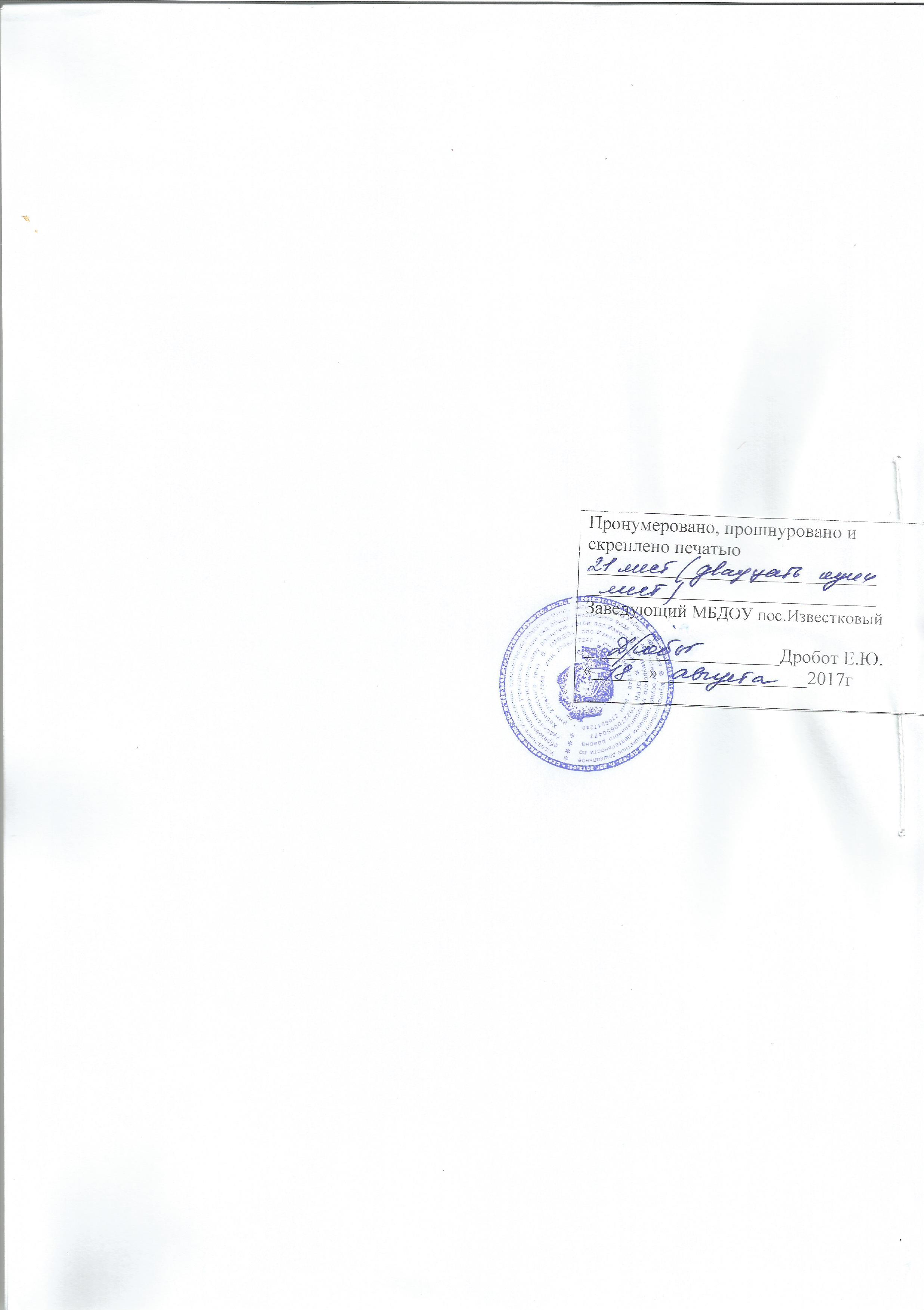 №Образовательная областьНазвание кружкаРуководительОхвачено детей, возр. гр.1.Познавательное развитие«Самоделкин»Воспитатель Трубачева А.В.12 детей2.Художественно эстетическое развитие«Мозаика»«Калейдоскоп»Воспитатель Солдаткина Л.Е.20 детей3.Туристико-краеведческое направление«Юный музеевед»Воспитатель Шульченко Е.Е.10 детей4.Социально-педагогическое«Раз словечко, два словечко»Воспитатель Капустина Н.Н.10Всего по ДОУ:Всего по ДОУ:5 кружка52 детей81%Исследование мотивационной готовностиИсследование мотивационной готовностиИсследование мотивационной готовностиИсследование мотивационной готовностиИсследование произвольной сферыИсследование произвольной сферыИсследование произвольной сферыИсследование произвольной сферыИсследование интеллектуальной сферыИсследование интеллектуальной сферыИсследование интеллектуальной сферыИсследование интеллектуальной сферыИсследование речевой готовностиИсследование речевой готовностиИсследование речевой готовностиИсследование речевой готовностиПишущая рукаПишущая рукаПишущая рукаВсего детейВСНВсего детейВСНВсего детейВСНВсего детейВСНВсего детейлеваяправая9810962196219660909Период Исследование общего фона благополучияИсследование общего фона благополучияИсследование общего фона благополучияИсследование общего фона благополучияИсследование самооценкиИсследование самооценкиИсследование самооценкиПериод Выраженная потребностьИзбирательное отношениеНеуверенность в себеСамоизоляцияАдекватная Завышенная Заниженная 2015-20166210801Уровни адаптации к обучению в школе2014 год12чел.2015г14 чел.2016г11 чел.1 уровень1212102 уровень2013 уровень (критический)00 2 ребенка не обследовались0Возраст % выполнения образовательной программыПримечание 2-3 лет1003-4 лет1004-5 лет1005-6 лет100Направления воспитательно-образовательной работыНаправления воспитательно-образовательной работыНаправления воспитательно-образовательной работыНаправления воспитательно-образовательной работыНаправления воспитательно-образовательной работыНаправления воспитательно-образовательной работыУровеньФизическое развитиеСоциально-коммуникативноеразвитиеПознавательное развитиеХудожественно-эстетическоеразвитиеРечевое развитиеВысокий46774Средний 21003Низкий 1000077777Направления воспитательно-образовательной работыНаправления воспитательно-образовательной работыНаправления воспитательно-образовательной работыНаправления воспитательно-образовательной работыНаправления воспитательно-образовательной работыНаправления воспитательно-образовательной работыУровеньФизическое развитиеСоциально-коммуникативноеразвитиеПознавательное развитиеХудожественно-эстетическоеразвитиеРечевое развитиеВысокий2119118Средний 80102Низкий 10101111111011Направления воспитательно-образовательной работыНаправления воспитательно-образовательной работыНаправления воспитательно-образовательной работыНаправления воспитательно-образовательной работыНаправления воспитательно-образовательной работыНаправления воспитательно-образовательной работыУровеньФизическое развитиеСоциально-коммуникативноеразвитиеПознавательное развитиеХудожественно-эстетическоеразвитиеРечевое развитиеВысокий2119116Средний 80203Низкий 10000111111119Направления воспитательно-образовательной работыНаправления воспитательно-образовательной работыНаправления воспитательно-образовательной работыНаправления воспитательно-образовательной работыНаправления воспитательно-образовательной работыНаправления воспитательно-образовательной работыУровеньФизическое развитиеСоциально-коммуникативноеразвитиеПознавательное развитиеХудожественно-эстетическоеразвитиеРечевое развитиеВысокий47996Средний 52003Низкий 0000049999Всего детей на 01.01.2017г посещающие доу, чел Мамы имеют постоянное место работы, чел.Не работающие мамы, чел. Из общего количества Мамы одиночки, чел.Папы имеют постоянное место работы, чел.Безработные папы, чел.64 воспитанников/ 53 родителя20 44162815Группа здоровьяКоличество детей% от общего количества детейI 1320 II52 79III1 1 IV0  0V 00 Нарушения Количество детей% от общего количества детейНарушения нервной системы11Нарушения ОДА23Кариес00Лор -нарушения23Сердечно-сосудистые заболевания11Нарушения зрения11Аллергии00Экономическая классификация расходовСумма,руб. на 2016 годСумма,руб. на 2016 годСумма,руб. на 2016 годСумма,руб. на 2016 годОплата труда и начисления на выплаты на оплату труда10443,35277,25277,2Прочие выплатыВыплаты специалистам, проживающим и работающим в сельской местность и рабочих поселках727,5727,5727,5727,5Выплаты педагогическим работникам на приобретение книгоиздательской продукции и периодических изданий - - - -Начисления на выплаты по оплате труда1561,71561,71561,71561,7Услуги связи36,736,736,736,7Оплата услуг отопления1323,51323,51323,51323,5Оплата услуг горячего водоснабжения27,727,727,727,7Оплата услуг холодного водоснабжения15,715,715,715,7Оплата услуг потребления электроэнергии192,7192,7192,7192,7Услуги вневедомственной (в т.ч. и пожарной) охраны100,8100,8100,8100,8Уплата налогов (включаемых в состав расходов), государственных пошлин и сборов, разного рода платежей179,6179,6179,6179,6Увеличение стоимости основных средств64,664,664,664,6Продукты питания935,6935,6935,6935,6